LACOMBE MINOR HOCKEY ASSOCIATION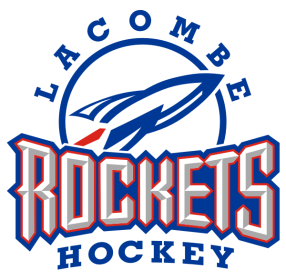  OPERATIONAL COMMITTEE MEETINGLacombe Gary Moe SportsplexUpper meeting roomLACOMBE, ALBERTAOctober 3, 2017 at 7:00 PMPaul Pearson called the meeting to order at 7:20pmPresent:Shelley Vickery	Josh Smith	Kim Somerville-Keehn	Shauna Swier		Brie HustonRenee Rudolph	Paul Pearson	Edie McKinlay		Stacy Christensen	Brent WeidnerBrent Talsma	Erin Fuller	Lori McCrea		Kari Pilote		Brad PedersonJacqui Rider	Angela Nygaard	Alison Stangeland	Tania DundasPaul Pearson occupied the chair, Shelley Vickery acted as secretary.Approval of MinutesKim Somerville-Keehn moves “That the Committee accept the minutes of LMH Spring AGM held on May 25, 2017”.  Erin Fuller. All in favor. Motion carried. BUSINESS ARISING FROM MINUTESAdditions to Unfinished Business - noneAPPROVAL OF AGENDAAdditions to New Business – noneAngela Nygaard moves “The Committee approve the agenda as presented” Erin Fuller second. All in favor. Motion carried. EXECUTIVE REPORTSPresident - Paul Pearson (5 MIN) – CAS teams have started the regular season. CCM apparel and jerseys seems to be working well. Working with TBS to overcome apparel ordering difficulties. Joined with other AA hubs to create the Panthers Midget 15 team. Arena grand-opening held on Friday Sept 29th. Zero plans to renovate the back arena. Vice-President -  George Saganis (5 MIN) – Absent. Report sent in. Tournament Sanction #'s for all tourneys are up and have been putting through all exhibition games to date for sanction #'s. All travel permits need to be applied for only when leaving zone 4 and the visiting team needs the game sanction number before they can apply for a travel permit, please keep this in mind going forward. Registrar - Jacqui Rider (5 MIN) –   265 registrations; 55 CAS. 15 Bears; 35 Initiation; 54 Novice; 46 Atom; 36 Peewee; 34 Bantam; 38 Midget. All teams have been entered into Goal-line. Team pictures are on October 19th. Majority of teams have socks; waiting to give socks to a couple remaining teams. Atom – Bantam teams have been already sent to CAHL. Affiliations will be done in a couple of weeks. Secretary - Shelley Vickery (5 MIN) – Team declarations and contacts for CAHL have been sent inWorking on Criminal record checks Treasurer - Renee Rudolph (5 MIN) – Majority of Registration fees have been paid. Working on registration fee schedule with the remaining families that haven’t completed paid. Past President - Brent Talsma (5 MIN) – nothing to report. DIRECTOR REPORTSBears – Brie Huston (3 MIN) – Everything is good. Kids are enjoying it so far. Initiation – Erin Fuller (3 MIN) – 3 team 12/12/11; scheduling meeting is October 16th; tournament meeting next week; just waiting for coaches to give manager information. Novice – Jason Towers (3 MIN) – Absent. Report mailed in. 4 novice teams have been created and will be playing in the West Country Hockey League.We have provided ice times for each team, and will receive our league schedules next week.League play will begin the weekend after Thanksgiving.League will stop play over the Xmas break and will realign to ensure teams are able to play more competitive games based on the standings at that time.Getting lots of emails regarding entering our tournament, and will be setting up a meeting in the next couple of weeks for each of our team’s tournament representative, so we can begin our tournament planning.Atom – Rory Kelliher (3 MIN) – Absent. Pee Wee – Shaune Kowal (3 MIN) –  Absent. Report mailed in.After the teams were made I attended both PeeWee A & PeeWee B parent’s meetings at their first practices.Both PeeWee teams have said they do not want to host Provincials thisI have had 154 teams request to be a part of our tournament in November.Bantam – Agnes Yzerman (3 MIN) – Bantam director stepped down. Agnes Yzerman has volunteered. Absent – report mailed in. Bantam A - All positions are filled, kids have numbers, no games scheduled yet as far as I know, kids and parents all seem happy with how things are. Off to a good start!Coach Rob will be back next week and Jason is filling in as head coach right now. Bantam B - Not very compliant, still don't have player numbers asked several times and just emailed them that I want them today! Confusion about manager job, coach not forwarding stuff to manager, another parent taking over, but she would talk to them and see if they are willing to be more upfront. And not leave her in the dark. Haven't heard yet how the meeting went about that. They blame the confusion to not having had a coach and manager meeting yet with Lacombe minor hockey.Midget - Edith McKinlay (3 MIN) – Midget tryouts are completed. 2 full team of 17; 4 goalies. Governor of Directors – George Saganis (3 MIN) –  Absent. Report sent in. 24-hour rule was not followed ONCE throughout the whole evaluation process. The proper chain of command and rules need to be followed. It is not right that directors and executive have to field phone calls before parents wait 24 hours. Thank you to all the directors for your hard work in this seasons evaluation process, it is greatly appreciated. Initiation went well - no problemsNovice - Team picking process was questioned, all proper channels were followed as per our evaluation process. Evaluated skills sessions combined with scrimmage evaluations. teams were split using a blind snake draft with novice director and minor hockey president with all teams having the proper amount of coaches and 1st year assistants were put with coaches to mentor them for next novice season. Atom - No problems in atom division other than the goalie situation, but as per cahl tiering rules most goalies were placed on the C team Peewee - Had a parent question the evaluation process and there needs to be some clarity on whether a coach pick game counts as an evaluated scrimmage - lets define this in our evaluation process for the following season. Peewee will need to be monitored closely with coaching staff in place, coach mentors will need to be active in making sure proper development process is followed. Bantam - Trevor Jevne resigned as bantam director. all teams are up and running, no 4th goalie is coming at this point so teams look to be final. New director in place is Agnes YzermanMidget - currently in process of picking teams.COMMITTEE REPORTSReferee in Chief - Josh Smith (3 MIN) – Ref clinic on the weekend; 14 in senior class; 3 out of zone; 34 in junior class; 29 in our zone. Lance Chalmers will be helping with mentoring officials this season. Schedules need to be sent to Alison; any game changes need to be emailed – you need to cancel ref’s asap if a game is cancelledAny concerns about officials need to be sent to Josh. Game & Conduct - Josh Smith (3 MIN) –  So far so good. Ice Convenor - Angela Nygaard (3 MIN) – Sent in all ice for tiering; all ice is ready for league. Ice has been sent to West Country. Fundraising Convener – Lori McCrea (3 MIN) –  Tailgate went well, profit is $650. We have left over pop that will be used on the bus trip. Rockets and Oilers apparel are allowed to be worn for the Oilers 50/50 game. Looking for 20 more volunteers for the Oilers 50/50 game. All raffle tickets have been split; 125 books of tickets left over to sell after all tickets disturbed to teams.  Referee Assignor - Alison Stangeland (2 MIN) – 45 new officials this year. Managers need to email me regarding games. Sponsorship Chair - Tania Dundas & Sasha Warawa & Kim Willington (2 MIN) – Raised $31,000 in sponsorship, plus donation of their companies resources no $ value;  the total is $39,600.00 A couple additional sponsorship for tournaments.Lower Coach Mentor - Brent Talsma – Will be attending 2 games for each team. At the end of the year will provide a summary to each coach. Upper Coach Mentor - Mike Wagner & Kyle Bruns (3 MIN) – Absent. CAHL Directors –Paul Pearson and Brent Talsma (3 MIN) – CAHL meeting rescheduled to next Tuesday. Apparel Assistant – Kim Somerville-Keehn (2 MIN) – All the teams have sized; most of the teams have ordered, most will be posted on Friday or Monday. South Central League Representative - Troy Rider (2 MIN) – Absent. Report mailed in.All 3 CAS teams are complete, league has started for all 3 teams.  Looks like all 3 will be very competitive. Teams are made up of players from all zone towns, we ended up with good representation on all teams. New jersey’s look great. Apparel orders started. Huge thank you to Edie for her organization, great communication and countless hours put in to the success of tryouts. It went very well. Dealt with one complaint from a 2nd Tryout parent from Olds in PW division.Central Alberta Selects Representative - Troy Rider (3 MIN) – Absent. Report mailed in. SCAHL fall mtg Sept 19 (conf call). Nothing to report from mtg CAS mgrs attended SCAHL mgrs meetings hosted by SCAHL.UNFINISHED BUSINESS.none.NEW BUSINESS.8.1        Financial Statements.   Tania Dundas makes a motion to pass the 2016-17 Financial Statements as presented. Second Kim Somerville-Keehn. All in favor. Motion Carried. 9.  ADJOURNAMENT      9.1 Paul Pearson adjourned the meeting at 8:22pmNext Meeting November 7th              ------------------------------------------------------------------------PAUL PEARSON, PRESIDENT------------------------------------------------------------------------EXECUTIVE MEMBER(please indicate position and print name)